Plus de régularités croissantes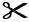 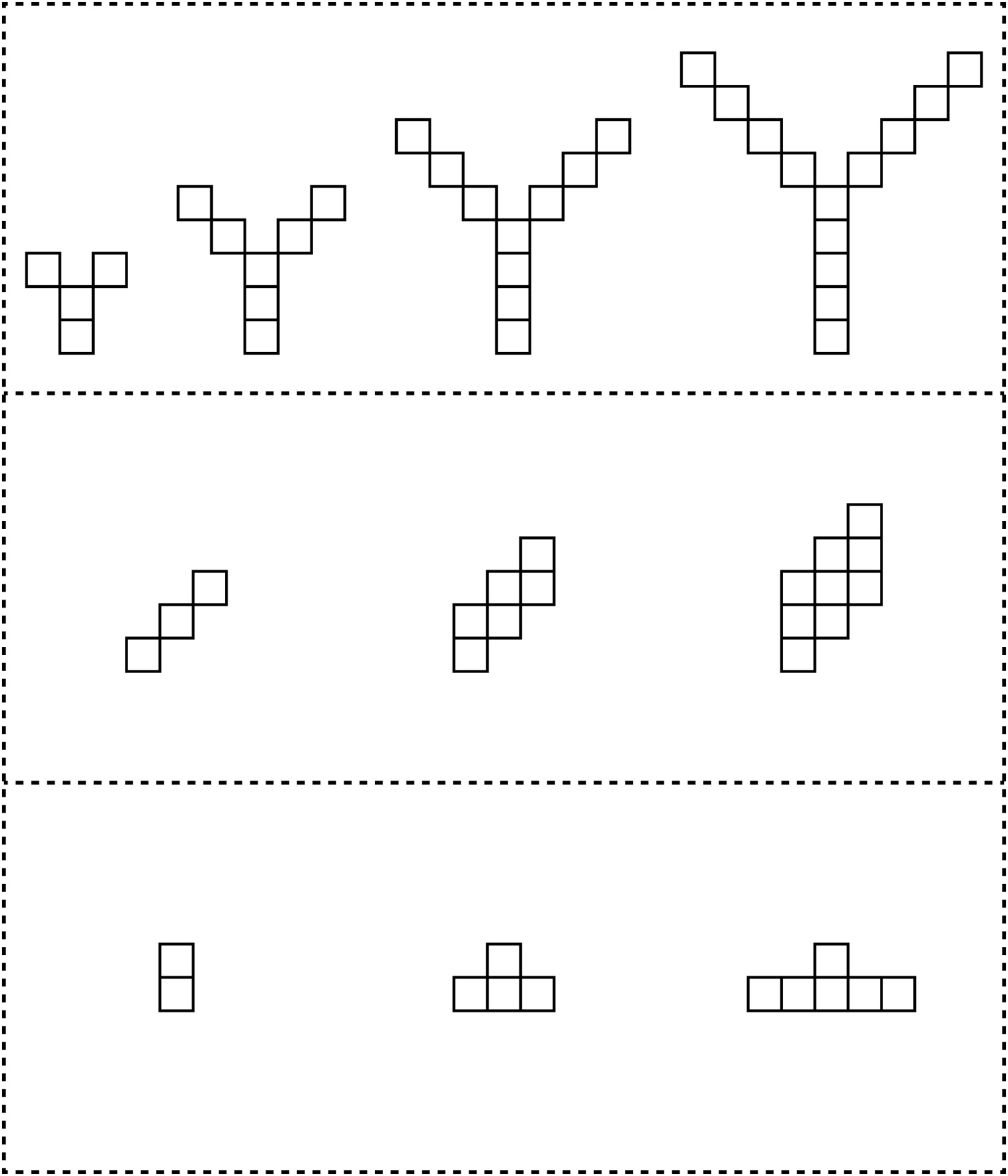 